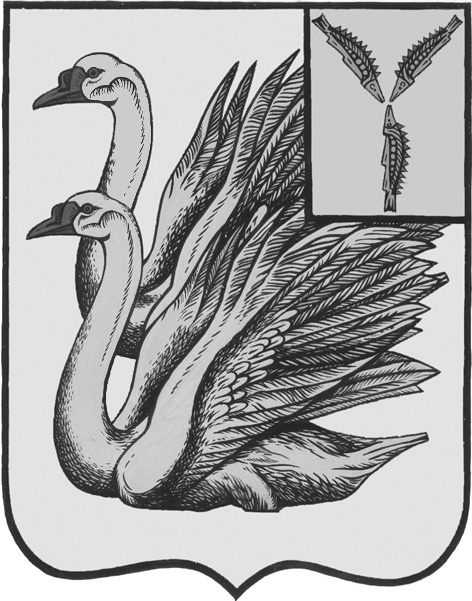 АДМИНИСТРАЦИЯ КАЛИНИНСКОГО МУНИЦИПАЛЬНОГО РАЙОНА САРАТОВСКОЙ ОБЛАСТИП О С Т А Н О В Л Е Н И Еот 11 мая 2022 года № 534г. КалининскО внесении изменений в постановление администрации Калининского Саратовской области муниципального района от 04.03.2020 года № 222В соответствии с письмом Министерства экономического развития Саратовской области от 20.04.2022 года № 16-4/2512, руководствуясь Уставом Калининского муниципального района Саратовской области, ПОСТАНОВЛЯЕТ:1. Внести в постановление администрации Калининского муниципального района Саратовской области от 04.03.2020 года № 222 «Об утверждении административного регламента предоставления муниципальной услуги «Предоставление информации об образовательных программах и учебных планах, рабочих программах учебных курсов, предметах, дисциплинах (модулях), годовых календарных учебных графиках» следующие изменения:- пункта 1.4.2 изложить в новой редакции следующего содержания: «1.4.2. Способ получения сведений о местонахождении и графике работы органа местного самоуправления, его структурных подразделений, предоставляющих муниципальную услугу, организациях, участвующих в предоставлении муниципальной услуги. Сведения о местах нахождения и графиках работы, контактных телефонах, адресах электронной почты органа местного самоуправления, его структурных подразделений, предоставляющих муниципальную услугу, организациях, участвующих в предоставлении муниципальной услуги, а также МФЦ (https://mfc64.ru), размещаются на информационных стендах и официальных сайтах вышеуказанных организаций, на порталах государственных и муниципальных услуг (функций) (http://www.gosuslugi.ru, http://64.gosuslugi.ru/) (далее - Единый и региональный порталы), в средствах массовой информации. Информирование заинтересованных лиц по вопросам предоставления муниципальной услуги осуществляется специалистами Управлением образования администрации Калининского муниципального района (далее - Управление образования) и подведомственными ему муниципальными общеобразовательными учреждениями Калининского муниципального района, а также муниципальными учреждениями дополнительного образования (далее - МБОУ), МФЦ».2. Начальнику управления по вопросам культуры, информации и общественных отношений администрации муниципального района Тарановой Н.Г. разместить настоящее постановление на официальном сайте администрации Калининского муниципального района Саратовской области в сети «Интерне», в разделе «Управление образования».3. Настоящее постановление вступает в силу после его официального опубликования (обнародования).4. Контроль за исполнением настоящего постановления возложить на заместителя главы администрации муниципального района по социальной сфере, начальника управления образования Захарову О.Ю.Глава муниципального района                                                          В.Г. ЛазаревИсп.: Славогородская А.Н.